Srednja škola Pregrada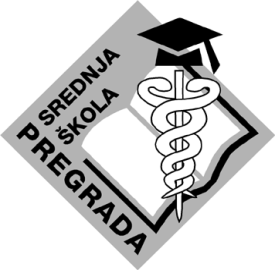 Stjepana Škreblina bbPregradaRADNO VRIJEME ŠKOLSKOG ISPITNOG KOORDINATORA ŠKOLSKA GODINA 2016./2017.Ispitni koordinator: Valerija Hržica, prof.Ispitni koordinator je dostupan učenicima za sva pitanja i probleme i u vrijeme kada nije službeno u školi i to na broj  mobitela 099 688 5047Dan u tjednuVrijemePonedjeljak11.00 – 13.00Utorak11.00 – 13.00Srijeda11.00 – 13.00Četvrtak11.00 – 13.00Petak11.00 – 13.00